ANEXO VII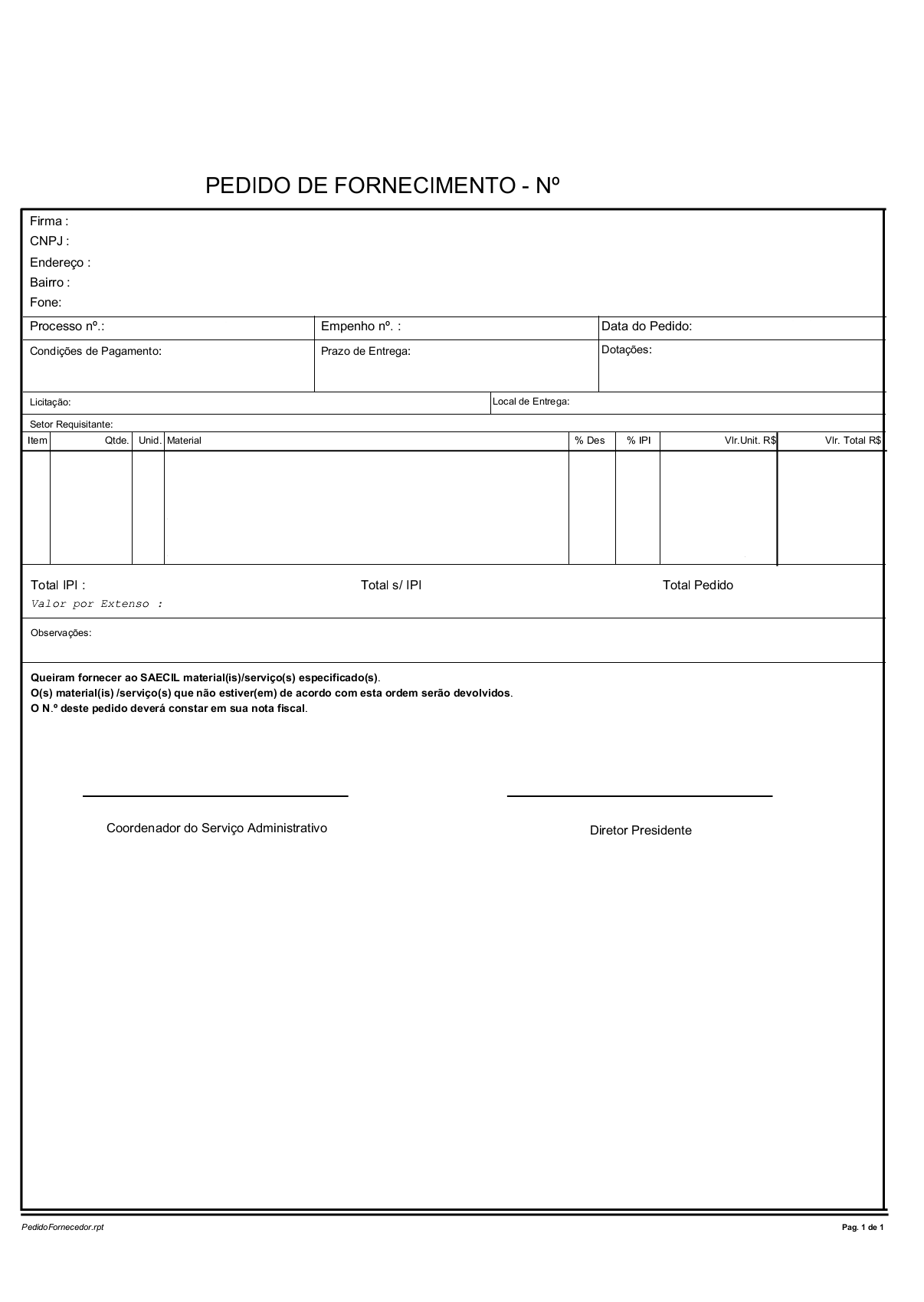 MODELO DE PEDIDO DE FORNECIMENTO DA SAECIL